National Association of Black Accountants, Inc.Dallas/Fort Worth ChapterAccounting Career Awareness ProgramA Career Development Program for All Ethnic Minority High School Students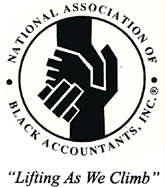 Dallas ACAP 2015 Prospectus“CELEBRATING 15 YEARS OF SUCCESS”TABLE OF CONTENTSEnclosed is information about key features and activities of the Accounting Career Awareness Program (ACAP) and details about a corporate partnership with the Dallas/Fort Worth Chapter of the National Association of Black Accountants, Inc. (NABA) and Southern Methodist University (SMU) .Greetings………………………………………………………….      3ACAP’s History and Success…………………….…………….   4 -5Benefits of Corporate Partnership………………………………………………………        6Corporate Partners………………………….…………………      7-8Corporate Partnership Levels……….…………………………………………………..          9	Corporate ContributionForm. . . . . . . . . . . . . . . . . . . . . . . . . . . . . . . . . . . . . . . ... ..        10NATIONAL ASSOCIATION OF BLACK ACCOUNTANTS, INC.DALLAS/FORT WORTH CHAPTERACCOUNTING CAREER AWARENESS PROGRAM (ACAP)All my life I wanted to be somebody.  Now I realize I should have been more specific.   Jane WagnerJanuary 24, 2015 Dear Corporate Partners/Supporters:We will be celebrating our 15th Year Anniversary for Dallas Accounting Career Awareness Program (ACAP) during the week of June 21-26, 2015 on the campus of Southern Methodist University (SMU). We are extremely elated and wait with much anticipation to celebrate such a major milestone.  From its inception, our goal was to get enough funding to be able to operate a year at a time.  Simultaneously, we were doing some long-range strategic planning so we could not only stay relevant but viable.  We have accomplished this with our current partnerships.For those who will be first-time supporters, I would like to introduce you to the ACAP, a minority high school initiative under the umbrella of the National Association of Black Accountants, Inc. (NABA).  ACAP’s mission is to identify minority high school students who may have an interest in accounting or related business fields.  We place them in a one- week residency program at an area university with the objective of inspiring them to first and foremost go to college, and then to major in one of the business-related disciples, more specifically accounting.  The students are selected by meeting specific requirements which are outlined on page 6.This year, we want to sponsor a maximum of 60 students.  The cost to sponsor a student for the program is approximately $1,000, but is defrayed through the support of our corporate partners, supporters, friends and family members.  Join us and help strengthen the impact we know we are having on the next generation of business professionals. We are asking our current partners to maintain their level of support from the prior year and for new supporters to provide support at a minimum level of $1,000 which will sponsor one student. We are much honored to have one of the nine founders and first National President of NABA, Frank Ross as our keynote speaker at our closing banquet on June 26, 2015.  This, along with our “Legacy” awards, will be the culmination of the 2015 program.We hope you will join us the entire week as we showcase many of our past alumni and share our new initiatives we plan to implement over the next five years.  A reply is requested no later than May 2, 2015.  Please refer to the enclosed 2015 Prospectus for more information regarding the programming and students we have supported over the years.  We are committed to continue the level of excellence and accomplishments we have made.  Your partnership will ensure our desired growth. With sincere gratitude, Nora O’GarroNora O’Garro	ACAP Director		ACAP’s HISTORY, GOALS and SUCCESS:NABA recognized the need for a program that would direct African-Americans and other minority students toward the accounting profession.  NABA also recognized that preparation for a professional career begins in high school.  In 1980, the Seattle Chapter of NABA designed a pilot program that could mark a turning point in the academic lives of secondary students, motivating them to pursue a higher education; thus, the summer residency concept was developed.  ACAP is managed by NABA’s National Board of Directors and is operated at the chapter level by its own Director/Executive Director and BOD. Dallas ACAP began in 2001 and is one of the 20 programs nationwide.The goals of ACAP are:To motivate and to increase the number of high school students from underrepresented ethnic groups to attend college and major in accounting;To increase college enrollment of these particular ethnic groups;To serve as students’ pipeline to college, the accounting profession, and ultimately into our business community; To provide an educational and enrichment experience that will provide the practical help needed for college preparation and a career in accounting.A SUMMARY OF SOME DALLAS ACAP’S SUCCESSES CAN BE FOUND ON THE FOLLOWING LINKS:Dallas ACAP success stories:  http://www.dallasacap.com/acap-alumni.htmlUpdates on “Where Are They Now”: http://www.dallasacap.com/where-are-they-now.htmlDALLAS ACAP (www.dallasacap.com) Six hundred and eight (608) high school students have completed Dallas ACAP since its inception in June 2001.  These students came from ethnically diverse backgrounds and attended over 20 different Dallas/Fort Worth and surrounding area high schools. PARTICIPANT CRITERIAThe student selection process is competitive.  Participants must complete an application form, secure letters of recommendation, and be interviewed by a professional representative.  The chart below shows the participant criteria for the ACAP summer residency program:BENEFITS OF CORPORATE PARTNERSHIPThe Dallas/Fort Worth Chapter truly appreciates the continuous support that we receive from our Corporate Partners each year in support of ACAP. We also value the relationships that we have worked so hard to establish.  The following are some of the key benefits of being a Corporate Partner with NABA on behalf of ACAP: to increase the pipeline for employment through diversity.Assist in increasing the educational opportunity for underrepresented ethnic minority students in accounting and related business fields at colleges and universities. to fulfill civic goals and objectives.Opportunity to serve on the Board of Directors for ACAP.Opportunity to establish a mentorship relationship. CORPORATE PARTNERSSincere appreciation is extended to our existing and past partners who have demonstrated a significant commitment in assisting NABA/ACAP to reach its goals and objectives over the past years.  We salute our partners and encourage you to continue your support of ACAP as it pursues its mission of introducing minority high school students to accounting and other business careers.7-Eleven, Inc.Accounting Education FoundationAmerican Institute of Certified Public AccountantsAmerican AirlinesAntioch Fellowship Missionary Baptist ChurchAXA FinancialsBrinker InternationalCates Berry SchweppesCircle of Influence Contributors*Colin O’GarroDexter Burger, CPADeloitte & Touche, LLPDelta Dallas Protech, LPDennis Scott FitzgeraldDodd & AssociatesErnst & Young, LLPFrito- Lay, Inc.Grant Thornton, LLPGuaranty BankJackson Walker L.L.P. Jefferson & AssociatesJCPenney Company, IncJoan Cox, CPAKimberly ClarkCORPORATE PARTNERS (con’t)KPMG, LLPMcKesson CorporationMerrill LynchMPrintsNABA Chapters (Local, Regional & National)NABA Membership (Individuals)PricewaterhouseCoopers, LLPRadiologicRaytheonReyna CPAs, P.C.Richard LavinskiRyan and CompanySlyvester Johnson, CPASouthern Methodist University (SMU)Southwest AirlinesSouthwest Search Society of CPAs  Society of CPAs— & Fort WorthThe University of Texas at Dallas (UTD)U Name It Event PlanningXTO Energy*Individual names are reflected on www.dallasacap.comCORPORATE PARTNERSHIP LEVELSELEVEL I – GOLD	$5,000Scholarship to the camp in the company’s name ($3,000) and Corporate TourTable for 10 at ACAP Banquet (includes 3 student recipients of scholarships)3 - invitations to ACAP Opening Reception and participation in ACAP Executive RoundtableFull-Page ad in ACAP Banquet Brochure Company’s logo on ACAP T-shirts, D/FW NABA/ACAP  Websites and BannersActive participation in the ACAP student interview/selection process LEVEL II – SILVER	$4,000Scholarship to the camp in the company’s name ($2,000)Table for 7 at ACAP  Closing Banquet (includes 2 student recipients of scholarships)1-  invitation to ACAP Opening Reception and participation in ACAP Executive Roundtable½  Page ad in Closing Banquet program, Company’s logo on ACAP T-shirts, D/FW NABA/ACAP Websites and BannersActive participation in Student Group Presentation/Talent Show as JudgeLEVEL III – BRONZE	$3,000Scholarship to the camp in the company’s name ($1,000)Tickets for 5 at ACAP  Closing Banquet (includes 1 student recipient of scholarship)½ Page ad in Closing Banquet Program, Company’s logo on ACAP T-shirts, NABA Website and BannersActive participation with students in development of group presentationsLEVEL IV – CONTRIBUTOR	$1,500Co-sponsor Opening Reception or Executive Round TableTickets for 3 at ACAP  Closing Banquet 1/4-Page ad in Closing Banquet program  Company’s logo on ACAP T-shirts,  DFW NABA/ACAP Websites and BannersLEVEL VI – LOCAL YOUTH GROUP/CHURCHES            $1,000Scholarship to camp for each youth in the organization’s nameLEVEL V – CIRCLE OF INFLUENCE                                  $100 - $1,000Supporting Influence -  $100 - $200 ( co-sponsor for  transportation of group  tours/dailygroup sessions)Senior Influence - $300 - $500 ( co-sponsor shirts/bag/grab bags)Executive Influence - $600 – $700 (Co- sponsor for student social activities) Senior Executive - $800 - $1,000 (co-sponsor of Group Presentation//Talent Show) CORPORATE/CHURCH/INDIVIDUAL PARTNERSHIP FORM                     NABA – Dallas/Fort WorthAccounting Career Awareness Program (ACAP)P.O. Box 380426Duncanville, TX  75138Company Name: __________________________________________________________________________Address: __________________________________________________________________________Contact Person/Title: __________________________________________________________________________Phone: ___________________________Fax Number: _____________________________Email: ____________________________________________________________________Website:   _________________________________________________________________Have you been a Corporate Partner with NABA before? 	Yes _______	No______My company will partner with NABA and SMU at the following level:  (please check one)                     (Please make sure your ad is in a jpeg format and a full page ad is 8 1/2 x 11)GOLD   $5,000   □      SILVER   $4,000   □	        BRONZE    $3,000 □CONTRIBUTOR $1,500  □    LOCAL YOUTH GROUP/CHURCHES  $1,000  □     CIRCLE OF INFLUENCE $1,000 or less □ Specify _____________Signature: ________________________________________	Date: ___________________Please sign and remit this form by May 2, 2015.   Please send your ad file in JPEG, company logo and check payable to DFW Chapter of NABA - ACAP, Post Office Box 380426, Duncanville, TX 75138.   Retain a copy of this form for your records and direct any questions regarding Corporate Partnership to Nora O’Garro at (214) 529-5110 or via email at nramzy@sbcglobal.net. YearFr.So.Jr.Sr.MaleFemaleTotal200100911515202002271291119302003081181116272004032215112940200515715182038200601020192227492007110211720294920080153013213758200901219172226482010214121815314620111812221033296220129231414223860201313412111426412014514912112940Total51137231189238370608	Each student selected should have a minimum GPA of 3.0, with the following exception: at least 10% of the targeted program population should be selected from students with a GPA ranging from 2.5 – 2.9.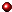 	The selection process should include the completion of an application and essay, receipt of two teacher/counselor recommendations, and an interview (face-to face or telephone).	As initially established, to operate in the spirit of the program, students participating in ACAP should be ethnic minorities.	Participants in ACAP should be high school students.  